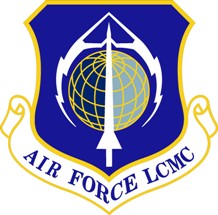 Air Force Life Cycle Management Center (AFLCMC)Standard Process ForPackaging, Handling, Storage & Transportation (PHS&T) Data                                                                              Process Owner:  AFLCMC/LG-LZ		 Date: 20 May 2021  		 Version:  5.0Description.  Program Offices shall identify, plan, resource and acquire PHS&T requirements to maximize availability and usability of the materiel whenever they are needed for     training or mission.PHS&T is the combination of resources, procedures and designs to ensure that all system, equipment and support items are preserved, packaged, handled and transported properly.  It also includes environmental considerations and equipment preservation for short or long-term storage and transportability.  Some items require special environmentally controlled, shock-isolated containers for transport to and from facilities via all modes of transportation (land, rail, air, and sea).This Standard Process (SP) document does not replace or supersede any existing laws, regulations, directives, policies or instructions.  AFLCMC will follow established Department of Defense (DoD) and Headquarters Air Force (HAF) guidance on PHS&T policy, as well as existing processes established by HAF and Headquarters (HQ) Air Force Materiel Command (AFMC) to accomplish assigned missions.Purpose.  PHS&T is a major consideration in the design and procurement of materiel and applicable support equipment. AFFARS PGI 5347, AFMC PGI 5347.301-1(b) requires that when provided with the Purchase Request, include the PHS&T forms with the solicitation/contract.  The purpose of PHS&T is to ensure all materiel procured under AFLCMC efforts can be efficiently handled, transported and stored without loss of functionality or damage to equipment.   PHS&T focuses on identifying those unique requirements involved with packaging, handling, storing and transporting major end items of the weapon system along with spare parts, other classes of supply and infrastructure items.  The requirements and constraints which a military environment imposes on these activities can significantly impact availability, reliability and life cycle costs of a weapon system.  Additionally, PHS&T items may require unique life cycle support, such as maintenance of re-usable containers or special storage facilities similar to those required for explosives.This document applies to all AFLCMC organizations.  It applies to all acquisition stages of supply procurement.  This document applies to the procurement of new items, follow-on, Security Cooperation/Security Assistance Program, supplies purchased directly and contractor purchased supplies under information technology mandatory use contracts.  FMS programs are governed by the Security Assistance Management Manual, however processes in this guide can assist in the management of FMS PHS&T requirement. This document applies to items being transported via First Destination Transportation or Second Destination Transportation.  This document is not applicable to non-materiel purchases such as services and studies.Potential Entry/Exit Criteria and Inputs/Exits.3.1    Entry Criteria:  Program Office (PO) identifies need for an item.3.2    Exit Criteria:  PHS&T data entered in government data systems.Process Workflow and Activities.Suppliers, Inputs, Process, Outputs, Customers (SIPOC), Table 1.Table 1.  SIPOC*The Program Office (PO) may include the Program Manager (PM), Product Support Manager (PSM), Contracting (PK), Financial Management (FM), Engineering (EN), Configuration Management (CM) and Logistician (LG) who are working as the Integrated Product Team (IPT) for a particular effort.Process Flowchart.  Figure 1 depicts flow for obtaining PSH&T data.Figure 1.  PHS&T FlowchartWork Breakdown Structure (WBS).  Attachment 1 shows the entire WBS for PHS&T.                       Table 2 is just an excerpt depicting level 1 activities within the WBS.Table 2.  PHS&T WBS ExcerptMeasurements.Process Results. Determine compliance from sampling of awarded contracts.Figure 2. Process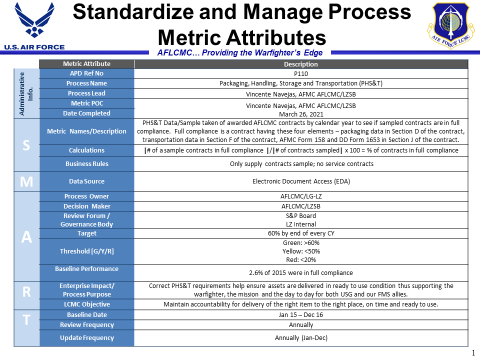 Roles & Responsibilities.  AFLCMC PHS&T Office (AFLCMC/LZS) will:Complete and sign AFMC Form 158 (Packaging Requirements) and DD Form 1653 (Transportation Data for Solicitations).Assist in reviewing contractual packaging and transportation requirements (selection of FAR/DFARS Clauses, Statement of Objectives (SOO) or Statement of Work (SOW) and DIDs for DD Forms 1423, Contract Data Requirements List for data items).Attend Data and Design Reviews as required.Evaluate contractor submitted data when requested by the Program Office.Support specialized container testing if requested by the Program Office.Assist the Program Office in obtaining Certificates of Equivalency (COE), Department of Transportation Special Permits, and Competent Authority Approval (CAA) for hazardous material movement when required.Assist with resolution of packaging and transportation discrepancies as required. Evaluate packaging and transportation data in source selections if requested by the Program Office.Assist program offices when required with other PHS&T issues not listed.6.1.10 	Inform the Program Office on the need to interrogate Container Design Retrieval System (CDRS) before designing a new specialized container IAW DI-PACK-80683, Container Design Retrieval System (CDRS) Search Request.  For new specialized containers, advise the Program Office on the need to provide this information to CDRS with Government approved specialized container designs IAW DI-PACK-80684, Container Design Retrieval System (CDRS) Data Input.  6.1.11	Verify preservation/packaging data (DI-PACK-80120) and transportation data (DI-PACK-80877) is entered into the government systems i.e., D035T-Stock Control System (SCS) Shipping Information System, Special Packaging Instruction Retrieval & Exchange System (SPIRES) and/or Hazardous Materials Information Resource System (HMIRS).  Data can only be entered into these systems by a Packaging or Transportation Specialist.AFLCMC Program Offices will:Ensure appropriate contractual language is incorporated within the Request for Proposal (RFP) for supply solicitations to include PHS&T data.Review and write contractual packaging and transportation requirements. (FAR/DFARS clauses, SOO/SOW, DD Form 1423, etc.).Work with AFLCMC PHS&T Office on the completion of AFMC Form 158, DD Form 1653 and other specified PHS&T documentation and ensure these documents are attachments to the solicitation and contract.Coordinate any required changes to the submitted PHS&T data with AFLCMC PHS&T Office.Send requests for evaluation and development of containers to Air Force Packaging Technology and Engineering Facility (AFPTEF) - AFLCMC/EZPA as appropriate.Send PHS&T data received from the Contractor to AFLCMC PHS&T Office for review.  Ensure PHS&T data is entered into government systems.Ensure specialized container testing is accomplished, if required.Evaluate packaging and transportation discrepancies.Obtain COE, Department of Transportation special permits and CAA for hazardous material movement if required.   Tools.Data Item Descriptions (DIDs) can be viewed at http://quicksearch.dla.mil/. PHS&T DIDs are:7.1.1  	DI-PACK-80120, Preservation and Packing Data7.1.2  	DI-PACK-80121, Special Packaging Instructions7.1.3  	DI-PACK-80455, Packaging Plan7.1.4  	DI-PACK-80456, Packaging Test Plan      7.1.5  	DI-PACK-80457, Packaging Test Report      7.1.6  	DI-PACK-80458, Packaging Cost Analysis      7.1.7	DI-MGMT-80554, Transportation Discrepancy Report      7.1.8  	DI-PACK-80683, Container Design Retrieval System (CDRS) Search Request      7.1.9    DI-PACK-80684, CDRS Data Input      7.1.10  DI-PACK-80877, Transportation Data Report       7.1.11  DI-PACK-80880, Transportability Report      7.1.12  DI-PACK-80932, Air Transportability Report      7.1.13	DI-ILSS-80967, Spares Shipping Data Sheets      7.1.14  DI-PACK-81059, Performance Oriented Packaging Test Report       7.1.15  DI-MISC-81499, Packaging Kit Contents List      7.1.16  DI-PACK-81582, Packaging Development Data ReportDelivery Options/Approach.  Training. Courses/Assistance available through Defense Acquisition University (DAU) or AFLCMC specific to PHS&T: 8.1.1  CLL 013:  DoD Packaging 8.1.2  CLL 045:  Designing for Transportability 8.1.3  LOG 0460: The Twelve Integrated Product Support Elements  8.1.4  LOG 360:  The DoD Shelf-Life Program8.1.5  LOG 1000:  Life Cycle Logistics Fundamentals 8.1.6  LOG 105:  Fundamentals of System Sustainment Management 8.1.7  AFLCMC PHS&T training during AFLCMC Focus Weeks.8.1.8  One-on-one assistance is available from AFLCMC PHS&T Office.8.2   Change Management Plan.  The PHS&T Change Management Plan located in  Attachment 5 describes the approach and methods used for implementing and   institutionalizing this SP.Definitions, Guiding Principles or Ground Rules & Assumptions.  See Attachment 4 for a list of acronyms and abbreviations.References to Law, Policy, Instructions or Guidance: Policy/Instructions. AFMCI 24-201, HQ AFMC Packaging and Materials Handling Policies and Procedures AFMAN 24-206, Packaging of Material  AFMAN 24-604, Preparing Hazardous Materials for Military Air Shipments 10.1.4   AFMAN 24-210_IP, Packaging of Hazardous Material10.1.5   AFI 63-101/20-101, Integrated Life Cycle Management10.1.6   MIL-STD-129, Military Marking for Shipment and Storage10.1.7   MIL-STD-130N, Identification Marking of U.S. Military Property10.1.8   MIL-STD-648, Specialized Shipping Containers10.1.9   MIL-STD-2073-1E, Standard Practice for Military Packaging10.1.10 MIL-STD-1366, Interface Standard for Transportability Criteria MIL-STD 1791, Designing for Internal Aerial Delivery in Fixed Wing Aircraft MIL-STD 209, Interface Standard for lifting and Tiedown Provisions AFFARS PGI 5347 – AFMC PGI 5347, Transportation DoD 4140.01, DOD Supply Chain Material Procedures Managament Procedures: Vol 9, Material Programs DoD 4140.65-M, Issue, Use and Disposal of Wood Packaging Material (WPM)  DTR 4500.9-R, Defense Transportation Regulation (DTR), Part II – Cargo Movement  DoD 5220.22-M, National Industrial Security Program Operating Manual  DLMS 4000.25, Defense Logistics Management System (DLMS), Volume 2,   Supply Standards and Procedures, Chapter 17, Supply Discrepancy Reporting DODI 4540.07, Operation of the DoD Engineering for Transportability and Deployment Program FED-STD-313F, Material Safety Data, Transportation Data and Disposal Data for Hazardous Materials Furnished to Government Activities Code of Federal Regulations (CFR), Title 29, LaborCode of Federal Regulations (CFR), Title 49, Transportation International Civil Aviation Organization (ICAO) Technical Instructions    For The Safe Transport of Dangerous Goods by AirInternational Air Transport Association (IATA) Dangerous Goods RegulationsInternational Maritime Organization (IMO) International Maritime  Dangerous Goods (IMDG) Code American Society for Testing and Materials (ASTM) D3951-18, Standard   Practice for Commercial Packaging TO 00-85B-3, How To Package Air Force SparesDefense Security Cooperation Agency (DSCA) 5105.38-M, Security  Assistance Management Manual (SAMM)AFMAN 16-101, International Affairs and Security Assistance ManagementAFMCI 16-101, Security Cooperation (SC), Security Assistance (SA), and Foreign Military Sales (FMS) ManagementSpecial Packaging Instructions Retrieval & Exchange (SPIRES):  https://spires.wpafb.af.mil/Logon.aspx?ReturnUrl=%2fSPIRES.aspx Hazardous Material Information Resource System Next Generation (NextGen):   https://www.dla.mil/HQ/InformationOperations/Offers/Products/LogisticsApplications/HMIRS.aspx  FAR clauses under FAR 52.247 may be applicable to transportation requirements. DFARS sections under DFARS 247.3 may be applicable. DFARS sections under DFARS 225.73 is applicable for acquisitions for Foreign  Military Sales (FMS). List of Attachments:Record of ChangesRecord of ChangesRecord of ChangesVersionEffective DateSummary1.08 Feb 2016Basic document.  Approved by S&P Board 1.121 Feb 2017Annual review complete; no updates/changes required.  Approved by S&P Board2.026 Feb 2018Annual review complete; updates/corrections completed.  Approved by S&P Board3.021 Mar 2019Annual review complete; Administrative and table updates/corrections completed.  Approved by S&P Board on 21 Mar 20194.020 Mar 2020Annual review complete; Administrative corrections completed.  Approved by S&P Board on 19 Mar 20205.020 May 2021Annual review complete; Administrative and outdated AFI’s corrected.  Approved by S&P Board on 20 May 21.SuppliersInputsProcessOutputsCustomersPMs, PSMs, Logisticians, CM, FM, EN, PK and Air Force Sustainment Center (AFSC) A need is identified that an item is required by a user to a PO.*PO develops contractual documents for the procurement and delivery of an item.Receipt of PHS&T data which is entered into Air Force system.Traffic Management Office (TMO), Defense Logistics Agency (DLA), Depots, DefenseContract Management Agency (DCMA), Department of Transportation (DOT), Storage Facilities, and ContractorsContractor                                                                                                                                                                                                                                                      Sends data                                                                                                                                                                                                                                                       back for                                                                                                                                                                                                                                                       corrections                                                                                                                                                                                                                                                                                   Sends data                                                                                                                                                                                                                                                       back for                                                                                                                                                                                                                                                       corrections                             Program Office     Start	                                                                                                                                                                                                                                                         Send Data                                                                                                                                                                                                                                                            back  for                                                                                                                                                                                                                                                                                                                                                                                                                                                                                                                                                                                                                                                       corrections                                                                                                                                                                                                                                                                Start	                                                                                                                                                                                                                                                         Send Data                                                                                                                                                                                                                                                            back  for                                                                                                                                                                                                                                                                                                                                                                                                                                                                                                                                                                                                                                                       corrections                                                                                                                                                                                                                                                           AFLCMC PHS&T Office                                                                                                                                                                      No                                                                                                                                                                                  Yes	WBSActivityProcess (Activity Description)OPRTimeOutputShort name or title of processWhat is the process?Who performs the activity?Estimated days to complete activityWhat is the output?1.1Identify Need to Purchase ItemsIdentify the need for the procurement of items for the programProgram Office from user30-90 daysIdentification of required equipment/ hardware1.2Draft Contractual DocumentsDraft contractual documents for the procurement of acquisition itemsProgram Office30-90 daysPR, RFP, SOO, SOW, CDRLs, etc.1.3Review of Contractual DocumentsReviewed contractual documents to ensure PHS&T requirements are capturedProgram Manager30-90 daysPR, RFP, SOO, SOW, CDRLs, etc.1.4Provide PHS&T Data & Forms (Sub tasks may be performed in parallel)Review contractual documents on reparable items and provide PHS&T forms for inclusion in contractual documentsAFLCMC PHS&T Office15-90 daysPHS&T requirements, completed and signed AFMC Form 158 & DD Form 1653 1.5Release RFPContractual documents are revised with all necessary changes and RFP is releasedProgram Office90-180 daysRevised contractual documents1.6Receive RFPRFP received to propose on the development of the equipment/hardwareContractors30-90 daysProposal1.7Receive contractor proposalReceive proposals from contractors and source selection is held for competitive contractsProgram Office (If requested by the Program Office, AFLCMC PHS&T Office will participate in the source selection process.)90-180 daysReviewed proposals1.8Evaluate Proposal Evaluate proposals submitted by  contractorsPM, PSM, FM, PK, EN, CM  and LG 90-180 daysWinning contractor proposal selected1.9Award ContractAward contract to the winning contractorProgram Office60-120 daysSigned and awarded contract1.10Submit PHS&T DataPHS&T Data is submitted IAW PHS&T requirements, forms and CDRLsContractor 30-60 days PHS&T Data1.11Receive PHS&T DataReceive correct PHS&T reparable data and forwards data to AFLCMC PHS&T OfficeProgram Office5-14 daysPHS&T data pending approval by the government 1.12Correct and Complete PHS&T DataVerify the PHS&T data received is complete and correct. If  not, send back to contractor via Program Office for corrections and resubmittal. *Once data is correct, Provisioning Guidance will take place (Reparable assets only).  AFLCMC PHS&T Office5-14 daysValid PHS&T Data1.13Enter PHS&T Data Into SystemsEnsure PHS&T data is entered into government systems (D035T Stock Control System)AFLCMC PHS&T  Office14-21 daysPHS&T data entered into government systems (D035T)Attachment 1:  Entire PHS&T WBSAttachment 2:  AFMC Form 158, Packaging RequirementsAttachment 3:  DD Form 1653, Transportation Data for SolicitationsAttachment 4:  Acronyms and AbbreviationsAttachment 5:  Change Management Plan